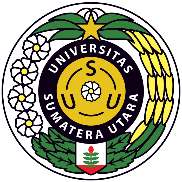 UNIVERSITAS SUMATERA UTARA (USU)FAKULTAS TEKNIKDEPARTEMEN TEKNIK ELEKTROUNIVERSITAS SUMATERA UTARA (USU)FAKULTAS TEKNIKDEPARTEMEN TEKNIK ELEKTROUNIVERSITAS SUMATERA UTARA (USU)FAKULTAS TEKNIKDEPARTEMEN TEKNIK ELEKTROUNIVERSITAS SUMATERA UTARA (USU)FAKULTAS TEKNIKDEPARTEMEN TEKNIK ELEKTROUNIVERSITAS SUMATERA UTARA (USU)FAKULTAS TEKNIKDEPARTEMEN TEKNIK ELEKTROUNIVERSITAS SUMATERA UTARA (USU)FAKULTAS TEKNIKDEPARTEMEN TEKNIK ELEKTROUNIVERSITAS SUMATERA UTARA (USU)FAKULTAS TEKNIKDEPARTEMEN TEKNIK ELEKTROUNIVERSITAS SUMATERA UTARA (USU)FAKULTAS TEKNIKDEPARTEMEN TEKNIK ELEKTROKode DokumenRENCANA PEMBELAJARAN SEMESTERRENCANA PEMBELAJARAN SEMESTERRENCANA PEMBELAJARAN SEMESTERRENCANA PEMBELAJARAN SEMESTERRENCANA PEMBELAJARAN SEMESTERRENCANA PEMBELAJARAN SEMESTERRENCANA PEMBELAJARAN SEMESTERRENCANA PEMBELAJARAN SEMESTERRENCANA PEMBELAJARAN SEMESTERRENCANA PEMBELAJARAN SEMESTERMATA KULIAH (MK)MATA KULIAH (MK)MATA KULIAH (MK)KODERumpun MKBOBOT (sks)BOBOT (sks)SEMESTERTgl PenyusunanTgl PenyusunanPengolahan Sinyal DigitalPengolahan Sinyal DigitalPengolahan Sinyal DigitalDTE-3236LKeteknikan (ilmu teknik dan rekayasa desain sesuai dengan bidang studi Teknik Elektro)3 (Teori)1 (Praktek)529 AGUSTUS 202229 AGUSTUS 2022OTORISASI / PENGESAHANOTORISASI / PENGESAHANOTORISASI / PENGESAHANDosen Pengembang RPSDosen Pengembang RPSKoordinator RMKKoordinator RMKKa ProdiKa ProdiKa ProdiOTORISASI / PENGESAHANOTORISASI / PENGESAHANOTORISASI / PENGESAHANSuherman, ST., M.Comp., Ph.DSuherman, ST., M.Comp., Ph.DIr. Arman Sani, MTIr. Arman Sani, MTSuherman, ST., M.Comp., Ph.DSuherman, ST., M.Comp., Ph.DSuherman, ST., M.Comp., Ph.DCapaian PembelajaranCapaian PembelajaranCPL-PRODI yang dibebankan pada MK         CPL-PRODI yang dibebankan pada MK         CPL-PRODI yang dibebankan pada MK         Capaian PembelajaranCapaian PembelajaranCPL 01Mampu menerapkan pengetahuan matematika, ilmu pengetahuan alam/atau material, teknologi informasi dan kerekayasaan untuk mendapatkan pemahaman menyeluruh tentang prinsip-prinsip Teknik Elektro.Mampu menerapkan pengetahuan matematika, ilmu pengetahuan alam/atau material, teknologi informasi dan kerekayasaan untuk mendapatkan pemahaman menyeluruh tentang prinsip-prinsip Teknik Elektro.Mampu menerapkan pengetahuan matematika, ilmu pengetahuan alam/atau material, teknologi informasi dan kerekayasaan untuk mendapatkan pemahaman menyeluruh tentang prinsip-prinsip Teknik Elektro.Mampu menerapkan pengetahuan matematika, ilmu pengetahuan alam/atau material, teknologi informasi dan kerekayasaan untuk mendapatkan pemahaman menyeluruh tentang prinsip-prinsip Teknik Elektro.Mampu menerapkan pengetahuan matematika, ilmu pengetahuan alam/atau material, teknologi informasi dan kerekayasaan untuk mendapatkan pemahaman menyeluruh tentang prinsip-prinsip Teknik Elektro.Mampu menerapkan pengetahuan matematika, ilmu pengetahuan alam/atau material, teknologi informasi dan kerekayasaan untuk mendapatkan pemahaman menyeluruh tentang prinsip-prinsip Teknik Elektro.Mampu menerapkan pengetahuan matematika, ilmu pengetahuan alam/atau material, teknologi informasi dan kerekayasaan untuk mendapatkan pemahaman menyeluruh tentang prinsip-prinsip Teknik Elektro.Capaian PembelajaranCapaian PembelajaranCPL 02Mampu mendesain komponen, sistem dan/atau proses untuk memenuhi kebutuhan yang diharapkan oleh masyarakat dengan dihadapkan pada batasan realistik yang meliputi aspek hukum, ekonomi, lingkungan, sosial, politik, kesehatan dan keselamatan, keberlanjutan.Mampu mendesain komponen, sistem dan/atau proses untuk memenuhi kebutuhan yang diharapkan oleh masyarakat dengan dihadapkan pada batasan realistik yang meliputi aspek hukum, ekonomi, lingkungan, sosial, politik, kesehatan dan keselamatan, keberlanjutan.Mampu mendesain komponen, sistem dan/atau proses untuk memenuhi kebutuhan yang diharapkan oleh masyarakat dengan dihadapkan pada batasan realistik yang meliputi aspek hukum, ekonomi, lingkungan, sosial, politik, kesehatan dan keselamatan, keberlanjutan.Mampu mendesain komponen, sistem dan/atau proses untuk memenuhi kebutuhan yang diharapkan oleh masyarakat dengan dihadapkan pada batasan realistik yang meliputi aspek hukum, ekonomi, lingkungan, sosial, politik, kesehatan dan keselamatan, keberlanjutan.Mampu mendesain komponen, sistem dan/atau proses untuk memenuhi kebutuhan yang diharapkan oleh masyarakat dengan dihadapkan pada batasan realistik yang meliputi aspek hukum, ekonomi, lingkungan, sosial, politik, kesehatan dan keselamatan, keberlanjutan.Mampu mendesain komponen, sistem dan/atau proses untuk memenuhi kebutuhan yang diharapkan oleh masyarakat dengan dihadapkan pada batasan realistik yang meliputi aspek hukum, ekonomi, lingkungan, sosial, politik, kesehatan dan keselamatan, keberlanjutan.Mampu mendesain komponen, sistem dan/atau proses untuk memenuhi kebutuhan yang diharapkan oleh masyarakat dengan dihadapkan pada batasan realistik yang meliputi aspek hukum, ekonomi, lingkungan, sosial, politik, kesehatan dan keselamatan, keberlanjutan.Capaian PembelajaranCapaian PembelajaranCPL 03Mampu mendesain eksperimen laboratorium dan/atau lapangan serta menganalisis dan mengartikan data untuk memperkuat penilaian teknik khususnya dalam bidang Teknik Elektro.Mampu mendesain eksperimen laboratorium dan/atau lapangan serta menganalisis dan mengartikan data untuk memperkuat penilaian teknik khususnya dalam bidang Teknik Elektro.Mampu mendesain eksperimen laboratorium dan/atau lapangan serta menganalisis dan mengartikan data untuk memperkuat penilaian teknik khususnya dalam bidang Teknik Elektro.Mampu mendesain eksperimen laboratorium dan/atau lapangan serta menganalisis dan mengartikan data untuk memperkuat penilaian teknik khususnya dalam bidang Teknik Elektro.Mampu mendesain eksperimen laboratorium dan/atau lapangan serta menganalisis dan mengartikan data untuk memperkuat penilaian teknik khususnya dalam bidang Teknik Elektro.Mampu mendesain eksperimen laboratorium dan/atau lapangan serta menganalisis dan mengartikan data untuk memperkuat penilaian teknik khususnya dalam bidang Teknik Elektro.Mampu mendesain eksperimen laboratorium dan/atau lapangan serta menganalisis dan mengartikan data untuk memperkuat penilaian teknik khususnya dalam bidang Teknik Elektro.Capaian PembelajaranCapaian PembelajaranCPL 04Mampu menyelesaikan permasalahan teknik khususnya dalam bidang Teknik Elektro secara bertanggungjawab dan memenuhi etika profesi.Mampu menyelesaikan permasalahan teknik khususnya dalam bidang Teknik Elektro secara bertanggungjawab dan memenuhi etika profesi.Mampu menyelesaikan permasalahan teknik khususnya dalam bidang Teknik Elektro secara bertanggungjawab dan memenuhi etika profesi.Mampu menyelesaikan permasalahan teknik khususnya dalam bidang Teknik Elektro secara bertanggungjawab dan memenuhi etika profesi.Mampu menyelesaikan permasalahan teknik khususnya dalam bidang Teknik Elektro secara bertanggungjawab dan memenuhi etika profesi.Mampu menyelesaikan permasalahan teknik khususnya dalam bidang Teknik Elektro secara bertanggungjawab dan memenuhi etika profesi.Mampu menyelesaikan permasalahan teknik khususnya dalam bidang Teknik Elektro secara bertanggungjawab dan memenuhi etika profesi.Capaian PembelajaranCapaian PembelajaranCPL 05Mampu menerapkan metode, keterampilan dan perangkat teknik modern yang diperlukan untuk praktek profesi Teknik Elektro.Mampu menerapkan metode, keterampilan dan perangkat teknik modern yang diperlukan untuk praktek profesi Teknik Elektro.Mampu menerapkan metode, keterampilan dan perangkat teknik modern yang diperlukan untuk praktek profesi Teknik Elektro.Mampu menerapkan metode, keterampilan dan perangkat teknik modern yang diperlukan untuk praktek profesi Teknik Elektro.Mampu menerapkan metode, keterampilan dan perangkat teknik modern yang diperlukan untuk praktek profesi Teknik Elektro.Mampu menerapkan metode, keterampilan dan perangkat teknik modern yang diperlukan untuk praktek profesi Teknik Elektro.Mampu menerapkan metode, keterampilan dan perangkat teknik modern yang diperlukan untuk praktek profesi Teknik Elektro.Capaian PembelajaranCapaian PembelajaranCPL 06Mampu berkomunikasi secara efektif, baik lisan maupun tulisan.Mampu berkomunikasi secara efektif, baik lisan maupun tulisan.Mampu berkomunikasi secara efektif, baik lisan maupun tulisan.Mampu berkomunikasi secara efektif, baik lisan maupun tulisan.Mampu berkomunikasi secara efektif, baik lisan maupun tulisan.Mampu berkomunikasi secara efektif, baik lisan maupun tulisan.Mampu berkomunikasi secara efektif, baik lisan maupun tulisan.Capaian PembelajaranCapaian PembelajaranCPL 07Mampu mengevaluasi tugas-tugas dalam batasan yang ada secara disiplin dan menyeluruh.Mampu mengevaluasi tugas-tugas dalam batasan yang ada secara disiplin dan menyeluruh.Mampu mengevaluasi tugas-tugas dalam batasan yang ada secara disiplin dan menyeluruh.Mampu mengevaluasi tugas-tugas dalam batasan yang ada secara disiplin dan menyeluruh.Mampu mengevaluasi tugas-tugas dalam batasan yang ada secara disiplin dan menyeluruh.Mampu mengevaluasi tugas-tugas dalam batasan yang ada secara disiplin dan menyeluruh.Mampu mengevaluasi tugas-tugas dalam batasan yang ada secara disiplin dan menyeluruh.Capaian PembelajaranCapaian PembelajaranCPL 08Mampu untuk bekerja dalam tim lintas disiplin dan multikultural serta global internasional.Mampu untuk bekerja dalam tim lintas disiplin dan multikultural serta global internasional.Mampu untuk bekerja dalam tim lintas disiplin dan multikultural serta global internasional.Mampu untuk bekerja dalam tim lintas disiplin dan multikultural serta global internasional.Mampu untuk bekerja dalam tim lintas disiplin dan multikultural serta global internasional.Mampu untuk bekerja dalam tim lintas disiplin dan multikultural serta global internasional.Mampu untuk bekerja dalam tim lintas disiplin dan multikultural serta global internasional.Capaian PembelajaranCapaian PembelajaranCPL 09Mampu untuk bertanggung jawab kepada masyarakat dan mematuhi etika profesi dalam menyelesaikan permasalahan Teknik Elektro.Mampu untuk bertanggung jawab kepada masyarakat dan mematuhi etika profesi dalam menyelesaikan permasalahan Teknik Elektro.Mampu untuk bertanggung jawab kepada masyarakat dan mematuhi etika profesi dalam menyelesaikan permasalahan Teknik Elektro.Mampu untuk bertanggung jawab kepada masyarakat dan mematuhi etika profesi dalam menyelesaikan permasalahan Teknik Elektro.Mampu untuk bertanggung jawab kepada masyarakat dan mematuhi etika profesi dalam menyelesaikan permasalahan Teknik Elektro.Mampu untuk bertanggung jawab kepada masyarakat dan mematuhi etika profesi dalam menyelesaikan permasalahan Teknik Elektro.Mampu untuk bertanggung jawab kepada masyarakat dan mematuhi etika profesi dalam menyelesaikan permasalahan Teknik Elektro.Capaian PembelajaranCapaian PembelajaranCPL 10Memiliki kapasitas pembelajaran sepanjang hayat termasuk akses pengetahuan yang relevan tentang isu-isu terkini.Memiliki kapasitas pembelajaran sepanjang hayat termasuk akses pengetahuan yang relevan tentang isu-isu terkini.Memiliki kapasitas pembelajaran sepanjang hayat termasuk akses pengetahuan yang relevan tentang isu-isu terkini.Memiliki kapasitas pembelajaran sepanjang hayat termasuk akses pengetahuan yang relevan tentang isu-isu terkini.Memiliki kapasitas pembelajaran sepanjang hayat termasuk akses pengetahuan yang relevan tentang isu-isu terkini.Memiliki kapasitas pembelajaran sepanjang hayat termasuk akses pengetahuan yang relevan tentang isu-isu terkini.Memiliki kapasitas pembelajaran sepanjang hayat termasuk akses pengetahuan yang relevan tentang isu-isu terkini.Capaian PembelajaranCapaian PembelajaranCPL 11Mampu mengidentifikasi potensi daerah di Sumatera Utara dan menerapkan inovasi, metode, keterampilan, dan perangkat teknik elektro yang relevan untuk mengembangkan potensi daerah tersebut.Mampu mengidentifikasi potensi daerah di Sumatera Utara dan menerapkan inovasi, metode, keterampilan, dan perangkat teknik elektro yang relevan untuk mengembangkan potensi daerah tersebut.Mampu mengidentifikasi potensi daerah di Sumatera Utara dan menerapkan inovasi, metode, keterampilan, dan perangkat teknik elektro yang relevan untuk mengembangkan potensi daerah tersebut.Mampu mengidentifikasi potensi daerah di Sumatera Utara dan menerapkan inovasi, metode, keterampilan, dan perangkat teknik elektro yang relevan untuk mengembangkan potensi daerah tersebut.Mampu mengidentifikasi potensi daerah di Sumatera Utara dan menerapkan inovasi, metode, keterampilan, dan perangkat teknik elektro yang relevan untuk mengembangkan potensi daerah tersebut.Mampu mengidentifikasi potensi daerah di Sumatera Utara dan menerapkan inovasi, metode, keterampilan, dan perangkat teknik elektro yang relevan untuk mengembangkan potensi daerah tersebut.Mampu mengidentifikasi potensi daerah di Sumatera Utara dan menerapkan inovasi, metode, keterampilan, dan perangkat teknik elektro yang relevan untuk mengembangkan potensi daerah tersebut.Capaian PembelajaranCapaian PembelajaranCPL 12Mampu mendesain sistem dan/atau proses untuk memanfaatkan energi baru dan terbarukan sebagai sumber energi listrik alternatif dari potensi sumber daya lokal dan nasional dengan wawasan global.Mampu mendesain sistem dan/atau proses untuk memanfaatkan energi baru dan terbarukan sebagai sumber energi listrik alternatif dari potensi sumber daya lokal dan nasional dengan wawasan global.Mampu mendesain sistem dan/atau proses untuk memanfaatkan energi baru dan terbarukan sebagai sumber energi listrik alternatif dari potensi sumber daya lokal dan nasional dengan wawasan global.Mampu mendesain sistem dan/atau proses untuk memanfaatkan energi baru dan terbarukan sebagai sumber energi listrik alternatif dari potensi sumber daya lokal dan nasional dengan wawasan global.Mampu mendesain sistem dan/atau proses untuk memanfaatkan energi baru dan terbarukan sebagai sumber energi listrik alternatif dari potensi sumber daya lokal dan nasional dengan wawasan global.Mampu mendesain sistem dan/atau proses untuk memanfaatkan energi baru dan terbarukan sebagai sumber energi listrik alternatif dari potensi sumber daya lokal dan nasional dengan wawasan global.Mampu mendesain sistem dan/atau proses untuk memanfaatkan energi baru dan terbarukan sebagai sumber energi listrik alternatif dari potensi sumber daya lokal dan nasional dengan wawasan global.Capaian PembelajaranCapaian PembelajaranCapaian Pembelajaran Mata Kuliah (CPMK) Capaian Pembelajaran Mata Kuliah (CPMK) Capaian Pembelajaran Mata Kuliah (CPMK) Capaian PembelajaranCapaian PembelajaranCPMK 1Mampu menguasai konsep dasar pengolahan sinyal digital dan aplikasinyaMampu menguasai konsep dasar pengolahan sinyal digital dan aplikasinyaMampu menguasai konsep dasar pengolahan sinyal digital dan aplikasinyaMampu menguasai konsep dasar pengolahan sinyal digital dan aplikasinyaMampu menguasai konsep dasar pengolahan sinyal digital dan aplikasinyaMampu menguasai konsep dasar pengolahan sinyal digital dan aplikasinyaMampu menguasai konsep dasar pengolahan sinyal digital dan aplikasinyaCapaian PembelajaranCapaian PembelajaranCPMK 2Mampu merancang filter FIR dan IIR pada berbagai aplikasi dan sistemMampu merancang filter FIR dan IIR pada berbagai aplikasi dan sistemMampu merancang filter FIR dan IIR pada berbagai aplikasi dan sistemMampu merancang filter FIR dan IIR pada berbagai aplikasi dan sistemMampu merancang filter FIR dan IIR pada berbagai aplikasi dan sistemMampu merancang filter FIR dan IIR pada berbagai aplikasi dan sistemMampu merancang filter FIR dan IIR pada berbagai aplikasi dan sistemCapaian PembelajaranCapaian PembelajaranCPMK 3Mampu menggunakan materi-materi pengolahan sinyal digital pada mata kuliah berkaitan.Mampu menggunakan materi-materi pengolahan sinyal digital pada mata kuliah berkaitan.Mampu menggunakan materi-materi pengolahan sinyal digital pada mata kuliah berkaitan.Mampu menggunakan materi-materi pengolahan sinyal digital pada mata kuliah berkaitan.Mampu menggunakan materi-materi pengolahan sinyal digital pada mata kuliah berkaitan.Mampu menggunakan materi-materi pengolahan sinyal digital pada mata kuliah berkaitan.Mampu menggunakan materi-materi pengolahan sinyal digital pada mata kuliah berkaitan.Capaian PembelajaranCapaian PembelajaranCPMK 4Mampu menggunakan software Matlab untuk menyelesaikan masalah pengolahan sinyal digitalMampu menggunakan software Matlab untuk menyelesaikan masalah pengolahan sinyal digitalMampu menggunakan software Matlab untuk menyelesaikan masalah pengolahan sinyal digitalMampu menggunakan software Matlab untuk menyelesaikan masalah pengolahan sinyal digitalMampu menggunakan software Matlab untuk menyelesaikan masalah pengolahan sinyal digitalMampu menggunakan software Matlab untuk menyelesaikan masalah pengolahan sinyal digitalMampu menggunakan software Matlab untuk menyelesaikan masalah pengolahan sinyal digitalPeta CPL – CPMKPeta CPL – CPMKDiskripsi Singkat MKDiskripsi Singkat MKMata kuliah ini memberikan pengalaman belajar kepada mahasiswa tentang bagaimana memproses suatu sinyal dan mengolah sinyal digital dengan penerapan pada aplikasi-aplikasi di bidang informasi, komunikasi dan kendali, pengenalan sinyal digital, sistem linier tak ubah waktu diskrit, transformasi-Z, transformasi Fourier Diskrit, konsep transformasi fourier untuk sinyal diskrit, transformasi fast fourier untuk sinyal diskrit, penapisan sinyal analog, penapisan sinyal digital infinite impulse response (IIR), penapisan sinyal digital finite impulse response (FIR), pengantar filter adaptif. Mata kuliah ini memberikan pengalaman belajar kepada mahasiswa tentang bagaimana memproses suatu sinyal dan mengolah sinyal digital dengan penerapan pada aplikasi-aplikasi di bidang informasi, komunikasi dan kendali, pengenalan sinyal digital, sistem linier tak ubah waktu diskrit, transformasi-Z, transformasi Fourier Diskrit, konsep transformasi fourier untuk sinyal diskrit, transformasi fast fourier untuk sinyal diskrit, penapisan sinyal analog, penapisan sinyal digital infinite impulse response (IIR), penapisan sinyal digital finite impulse response (FIR), pengantar filter adaptif. Mata kuliah ini memberikan pengalaman belajar kepada mahasiswa tentang bagaimana memproses suatu sinyal dan mengolah sinyal digital dengan penerapan pada aplikasi-aplikasi di bidang informasi, komunikasi dan kendali, pengenalan sinyal digital, sistem linier tak ubah waktu diskrit, transformasi-Z, transformasi Fourier Diskrit, konsep transformasi fourier untuk sinyal diskrit, transformasi fast fourier untuk sinyal diskrit, penapisan sinyal analog, penapisan sinyal digital infinite impulse response (IIR), penapisan sinyal digital finite impulse response (FIR), pengantar filter adaptif. Mata kuliah ini memberikan pengalaman belajar kepada mahasiswa tentang bagaimana memproses suatu sinyal dan mengolah sinyal digital dengan penerapan pada aplikasi-aplikasi di bidang informasi, komunikasi dan kendali, pengenalan sinyal digital, sistem linier tak ubah waktu diskrit, transformasi-Z, transformasi Fourier Diskrit, konsep transformasi fourier untuk sinyal diskrit, transformasi fast fourier untuk sinyal diskrit, penapisan sinyal analog, penapisan sinyal digital infinite impulse response (IIR), penapisan sinyal digital finite impulse response (FIR), pengantar filter adaptif. Mata kuliah ini memberikan pengalaman belajar kepada mahasiswa tentang bagaimana memproses suatu sinyal dan mengolah sinyal digital dengan penerapan pada aplikasi-aplikasi di bidang informasi, komunikasi dan kendali, pengenalan sinyal digital, sistem linier tak ubah waktu diskrit, transformasi-Z, transformasi Fourier Diskrit, konsep transformasi fourier untuk sinyal diskrit, transformasi fast fourier untuk sinyal diskrit, penapisan sinyal analog, penapisan sinyal digital infinite impulse response (IIR), penapisan sinyal digital finite impulse response (FIR), pengantar filter adaptif. Mata kuliah ini memberikan pengalaman belajar kepada mahasiswa tentang bagaimana memproses suatu sinyal dan mengolah sinyal digital dengan penerapan pada aplikasi-aplikasi di bidang informasi, komunikasi dan kendali, pengenalan sinyal digital, sistem linier tak ubah waktu diskrit, transformasi-Z, transformasi Fourier Diskrit, konsep transformasi fourier untuk sinyal diskrit, transformasi fast fourier untuk sinyal diskrit, penapisan sinyal analog, penapisan sinyal digital infinite impulse response (IIR), penapisan sinyal digital finite impulse response (FIR), pengantar filter adaptif. Mata kuliah ini memberikan pengalaman belajar kepada mahasiswa tentang bagaimana memproses suatu sinyal dan mengolah sinyal digital dengan penerapan pada aplikasi-aplikasi di bidang informasi, komunikasi dan kendali, pengenalan sinyal digital, sistem linier tak ubah waktu diskrit, transformasi-Z, transformasi Fourier Diskrit, konsep transformasi fourier untuk sinyal diskrit, transformasi fast fourier untuk sinyal diskrit, penapisan sinyal analog, penapisan sinyal digital infinite impulse response (IIR), penapisan sinyal digital finite impulse response (FIR), pengantar filter adaptif. Mata kuliah ini memberikan pengalaman belajar kepada mahasiswa tentang bagaimana memproses suatu sinyal dan mengolah sinyal digital dengan penerapan pada aplikasi-aplikasi di bidang informasi, komunikasi dan kendali, pengenalan sinyal digital, sistem linier tak ubah waktu diskrit, transformasi-Z, transformasi Fourier Diskrit, konsep transformasi fourier untuk sinyal diskrit, transformasi fast fourier untuk sinyal diskrit, penapisan sinyal analog, penapisan sinyal digital infinite impulse response (IIR), penapisan sinyal digital finite impulse response (FIR), pengantar filter adaptif. Bahan Kajian: Materi pembelajaranBahan Kajian: Materi pembelajaranMata kuliah Pengolahan Sinyal Digital membahas tentang sinyal, sistem dan PSD, perkembangan dan aplikasinya, Sinyal dan Sistem Diskrit LTI dikawasan Waktu, Sinyal dan Sistem Diskrit LTI di kawasan Frekuensi, Sample dan Rekonstruksi Sinyal Diskrit, Sinyal dan Sistem dikawasan Z, DFT-IDFT dan FFT-IFFT, Desain Filter Digital FIR, Desain Filter Digital IIR dan Pengantar Filter Digital Adaptif.Mata kuliah Pengolahan Sinyal Digital membahas tentang sinyal, sistem dan PSD, perkembangan dan aplikasinya, Sinyal dan Sistem Diskrit LTI dikawasan Waktu, Sinyal dan Sistem Diskrit LTI di kawasan Frekuensi, Sample dan Rekonstruksi Sinyal Diskrit, Sinyal dan Sistem dikawasan Z, DFT-IDFT dan FFT-IFFT, Desain Filter Digital FIR, Desain Filter Digital IIR dan Pengantar Filter Digital Adaptif.Mata kuliah Pengolahan Sinyal Digital membahas tentang sinyal, sistem dan PSD, perkembangan dan aplikasinya, Sinyal dan Sistem Diskrit LTI dikawasan Waktu, Sinyal dan Sistem Diskrit LTI di kawasan Frekuensi, Sample dan Rekonstruksi Sinyal Diskrit, Sinyal dan Sistem dikawasan Z, DFT-IDFT dan FFT-IFFT, Desain Filter Digital FIR, Desain Filter Digital IIR dan Pengantar Filter Digital Adaptif.Mata kuliah Pengolahan Sinyal Digital membahas tentang sinyal, sistem dan PSD, perkembangan dan aplikasinya, Sinyal dan Sistem Diskrit LTI dikawasan Waktu, Sinyal dan Sistem Diskrit LTI di kawasan Frekuensi, Sample dan Rekonstruksi Sinyal Diskrit, Sinyal dan Sistem dikawasan Z, DFT-IDFT dan FFT-IFFT, Desain Filter Digital FIR, Desain Filter Digital IIR dan Pengantar Filter Digital Adaptif.Mata kuliah Pengolahan Sinyal Digital membahas tentang sinyal, sistem dan PSD, perkembangan dan aplikasinya, Sinyal dan Sistem Diskrit LTI dikawasan Waktu, Sinyal dan Sistem Diskrit LTI di kawasan Frekuensi, Sample dan Rekonstruksi Sinyal Diskrit, Sinyal dan Sistem dikawasan Z, DFT-IDFT dan FFT-IFFT, Desain Filter Digital FIR, Desain Filter Digital IIR dan Pengantar Filter Digital Adaptif.Mata kuliah Pengolahan Sinyal Digital membahas tentang sinyal, sistem dan PSD, perkembangan dan aplikasinya, Sinyal dan Sistem Diskrit LTI dikawasan Waktu, Sinyal dan Sistem Diskrit LTI di kawasan Frekuensi, Sample dan Rekonstruksi Sinyal Diskrit, Sinyal dan Sistem dikawasan Z, DFT-IDFT dan FFT-IFFT, Desain Filter Digital FIR, Desain Filter Digital IIR dan Pengantar Filter Digital Adaptif.Mata kuliah Pengolahan Sinyal Digital membahas tentang sinyal, sistem dan PSD, perkembangan dan aplikasinya, Sinyal dan Sistem Diskrit LTI dikawasan Waktu, Sinyal dan Sistem Diskrit LTI di kawasan Frekuensi, Sample dan Rekonstruksi Sinyal Diskrit, Sinyal dan Sistem dikawasan Z, DFT-IDFT dan FFT-IFFT, Desain Filter Digital FIR, Desain Filter Digital IIR dan Pengantar Filter Digital Adaptif.Mata kuliah Pengolahan Sinyal Digital membahas tentang sinyal, sistem dan PSD, perkembangan dan aplikasinya, Sinyal dan Sistem Diskrit LTI dikawasan Waktu, Sinyal dan Sistem Diskrit LTI di kawasan Frekuensi, Sample dan Rekonstruksi Sinyal Diskrit, Sinyal dan Sistem dikawasan Z, DFT-IDFT dan FFT-IFFT, Desain Filter Digital FIR, Desain Filter Digital IIR dan Pengantar Filter Digital Adaptif.PustakaPustakaUtama:Utama:Utama:Utama:Utama:Utama:Utama:Utama:PustakaPustakaLizhe Tan, Digital Signal Processing: Fundamentals and Aplications, Elsevier, 2008.Lonnie C. Ludeman, Fundamentals of Digital Signal Processing, Harper & Row, Publishers, Inc. 1986Lizhe Tan, Digital Signal Processing: Fundamentals and Aplications, Elsevier, 2008.Lonnie C. Ludeman, Fundamentals of Digital Signal Processing, Harper & Row, Publishers, Inc. 1986Lizhe Tan, Digital Signal Processing: Fundamentals and Aplications, Elsevier, 2008.Lonnie C. Ludeman, Fundamentals of Digital Signal Processing, Harper & Row, Publishers, Inc. 1986Lizhe Tan, Digital Signal Processing: Fundamentals and Aplications, Elsevier, 2008.Lonnie C. Ludeman, Fundamentals of Digital Signal Processing, Harper & Row, Publishers, Inc. 1986Lizhe Tan, Digital Signal Processing: Fundamentals and Aplications, Elsevier, 2008.Lonnie C. Ludeman, Fundamentals of Digital Signal Processing, Harper & Row, Publishers, Inc. 1986Lizhe Tan, Digital Signal Processing: Fundamentals and Aplications, Elsevier, 2008.Lonnie C. Ludeman, Fundamentals of Digital Signal Processing, Harper & Row, Publishers, Inc. 1986Lizhe Tan, Digital Signal Processing: Fundamentals and Aplications, Elsevier, 2008.Lonnie C. Ludeman, Fundamentals of Digital Signal Processing, Harper & Row, Publishers, Inc. 1986Lizhe Tan, Digital Signal Processing: Fundamentals and Aplications, Elsevier, 2008.Lonnie C. Ludeman, Fundamentals of Digital Signal Processing, Harper & Row, Publishers, Inc. 1986PustakaPustakaPendukung:Pendukung:Pendukung:Pendukung:Pendukung:Pendukung:Pendukung:Pendukung:PustakaPustakaWinser E. Alexander & Cranos M.Williams, Digital Signal Processing: Principles, Algorithms and System Design, Elsevier, 2017Alan V. Oppenheim & R.W.Schafer, Discrete-Time signal Processing, PHI, 1975.John G. Proakis & Dimitris G.M, Digital Signal Processing third Edition, PHI, 1995.Winser E. Alexander & Cranos M.Williams, Digital Signal Processing: Principles, Algorithms and System Design, Elsevier, 2017Alan V. Oppenheim & R.W.Schafer, Discrete-Time signal Processing, PHI, 1975.John G. Proakis & Dimitris G.M, Digital Signal Processing third Edition, PHI, 1995.Winser E. Alexander & Cranos M.Williams, Digital Signal Processing: Principles, Algorithms and System Design, Elsevier, 2017Alan V. Oppenheim & R.W.Schafer, Discrete-Time signal Processing, PHI, 1975.John G. Proakis & Dimitris G.M, Digital Signal Processing third Edition, PHI, 1995.Winser E. Alexander & Cranos M.Williams, Digital Signal Processing: Principles, Algorithms and System Design, Elsevier, 2017Alan V. Oppenheim & R.W.Schafer, Discrete-Time signal Processing, PHI, 1975.John G. Proakis & Dimitris G.M, Digital Signal Processing third Edition, PHI, 1995.Winser E. Alexander & Cranos M.Williams, Digital Signal Processing: Principles, Algorithms and System Design, Elsevier, 2017Alan V. Oppenheim & R.W.Schafer, Discrete-Time signal Processing, PHI, 1975.John G. Proakis & Dimitris G.M, Digital Signal Processing third Edition, PHI, 1995.Winser E. Alexander & Cranos M.Williams, Digital Signal Processing: Principles, Algorithms and System Design, Elsevier, 2017Alan V. Oppenheim & R.W.Schafer, Discrete-Time signal Processing, PHI, 1975.John G. Proakis & Dimitris G.M, Digital Signal Processing third Edition, PHI, 1995.Winser E. Alexander & Cranos M.Williams, Digital Signal Processing: Principles, Algorithms and System Design, Elsevier, 2017Alan V. Oppenheim & R.W.Schafer, Discrete-Time signal Processing, PHI, 1975.John G. Proakis & Dimitris G.M, Digital Signal Processing third Edition, PHI, 1995.Winser E. Alexander & Cranos M.Williams, Digital Signal Processing: Principles, Algorithms and System Design, Elsevier, 2017Alan V. Oppenheim & R.W.Schafer, Discrete-Time signal Processing, PHI, 1975.John G. Proakis & Dimitris G.M, Digital Signal Processing third Edition, PHI, 1995.Dosen PengampuDosen PengampuIr. Arman Sani, MT; Suherman, ST, M.Comp. PhD; Dr.Rahmad Fauzi, ST, MT; Ir. M. Zulfin, MT;  Ir. Sihar P.Panjaitan, MTIr. Arman Sani, MT; Suherman, ST, M.Comp. PhD; Dr.Rahmad Fauzi, ST, MT; Ir. M. Zulfin, MT;  Ir. Sihar P.Panjaitan, MTIr. Arman Sani, MT; Suherman, ST, M.Comp. PhD; Dr.Rahmad Fauzi, ST, MT; Ir. M. Zulfin, MT;  Ir. Sihar P.Panjaitan, MTIr. Arman Sani, MT; Suherman, ST, M.Comp. PhD; Dr.Rahmad Fauzi, ST, MT; Ir. M. Zulfin, MT;  Ir. Sihar P.Panjaitan, MTIr. Arman Sani, MT; Suherman, ST, M.Comp. PhD; Dr.Rahmad Fauzi, ST, MT; Ir. M. Zulfin, MT;  Ir. Sihar P.Panjaitan, MTIr. Arman Sani, MT; Suherman, ST, M.Comp. PhD; Dr.Rahmad Fauzi, ST, MT; Ir. M. Zulfin, MT;  Ir. Sihar P.Panjaitan, MTIr. Arman Sani, MT; Suherman, ST, M.Comp. PhD; Dr.Rahmad Fauzi, ST, MT; Ir. M. Zulfin, MT;  Ir. Sihar P.Panjaitan, MTIr. Arman Sani, MT; Suherman, ST, M.Comp. PhD; Dr.Rahmad Fauzi, ST, MT; Ir. M. Zulfin, MT;  Ir. Sihar P.Panjaitan, MTMatakuliah syaratMatakuliah syaratSinyal dan SistemSinyal dan SistemSinyal dan SistemSinyal dan SistemSinyal dan SistemSinyal dan SistemSinyal dan SistemSinyal dan SistemMg Ke-Kemampuan akhir tiap tahapan belajar (Sub-CPMK)PenilaianPenilaianBantuk Pembelajaran;Metode Pembelajaran;Penugasan Mahasiswa;[ Estimasi Waktu]Bantuk Pembelajaran;Metode Pembelajaran;Penugasan Mahasiswa;[ Estimasi Waktu]Materi Pembelajaran[Pustaka]Bobot Penilaian (%)Mg Ke-Kemampuan akhir tiap tahapan belajar (Sub-CPMK)IndikatorKriteria & TeknikBantuk Pembelajaran;Metode Pembelajaran;Penugasan Mahasiswa;[ Estimasi Waktu]Bantuk Pembelajaran;Metode Pembelajaran;Penugasan Mahasiswa;[ Estimasi Waktu]Materi Pembelajaran[Pustaka]Bobot Penilaian (%)(1)(2)(3)(4)Tatap Muka (5)Daring (6)(7)(8)1Mahasiswa dapat menjelaskan defenisi dan pengertian dasar tentang sinyal, sistem, pemrosesan sinyal dan perkembangan pengolahan sinyal digital (PSD) serta dapat menyebutkan beberapa aplikasinya.Dapat mendefenisikan istilah-istilah PSD dan menyebutkan beberapa aplikasi PSDKriteria Nilai: max 5 poinTeknik: Membuat kesimpulan tutorialPerkuliahan [3x50"]	Diskusi kelompok:	TT : -	Lab 1x50"Pengenalan Matlab	PM : Menonton link sejaranh dan perkembangan PSD, misalnya melalui link: https://www.youtube.com/watch?v=JzfGq6PnDEYhttps://elearning3.usu.ac.id/course/view.php?id=104095Sinyal, Sistem, dan pemrosesan sinyalPustaka:Lizhe Tan, Bab 12%2Mahasiswa dapat menjelaskan konversi sinyal analog ke digital (ADC),  penulisan sinyal di domain waktu, operasi dasar terhadap sinyal dan konvolusiDapat menjelaskan proses konversi sinyal analog ke digitalKriteria Nilai: max 5 poinTeknik: Penyelesaian tugasPerkuliahan daring [2x50"]	Diskusi kelompok daring : 1x50’ ttg ADC dan konvolusi	TT: Penyelesaian tugas Konvolusi Lab 1x50": Modul ADC	PM : Penyelesaian tugas: Konvolusi	https://elearning3.usu.ac.id/course/view.php?id=104095Sumber informasi dan proses digitalisasiPustaka:Lizhe Tan, Bab 2Lonnie C.Ludeman, Bab 13%3Mahasiswa dapat menjelaskan sinyal dan sistem di kawasan dikawasan ZMenguasai TZ dan penggunaan Matlab untuk TZKriteria Nilai: max 5 poinTeknik: Mengerjakan tugas rumahPerkuliahan [3x50"]	Diskusi kelompok: -	TT : Penyelesaian TZ Lab 1x50": TZ dengan MatLab	PM : Memperdalam TZ dan respon frekuensi dari sumber bacaan lain	 https://elearning3.usu.ac.id/course/view.php?id=104095Transformasi Z dan Penggunaan Matlab untuk TZPustaka:Lizhe Tan, Bab 4Lonnie C.Ludeman, Bab 23%4Mahasiswa dapat menjelaskan Transformasi Z (TZ), TZ Invers dan respon frekuensi sistem PSDDapat menjelaskan TZ dan respon frekuensi dan menggambarkannyaKriteria Nilai: max 5 poinTeknik: Rangkuman diskusi dan Tugas rumahPerkuliahan [2x50"]	Diskusi kelompok: Respon frekuensi [1x50’}	TT : Penyelesaian Tugas TZ dan TZILab 1x50": Respon frekuensi dengan MatLab	PM : Memperdalam TZ dan respon frekuensi dari sumber bacaan lain	https://elearning3.usu.ac.id/course/view.php?id=104095Transformasi Z , Invers TZ dan Respon frekuensiPustaka:Lizhe Tan, Bab 53%5Mahasiswa dapat menjelaskan Transformasi Fourier Diskrit (TFD) Mampu menjelaskan TFD dan hubungan dengan TZKriteria Nilai: max 5 poinTeknik: Tugas rumahPerkuliahan [3x50"]	Diskusi kelompok:-	TT : -Mengerjakan  tugasTFDLab 1x50": TFD dengan MatlabPM: Memperdalam TFD dari sumber bacaan lain	https://elearning3.usu.ac.id/course/view.php?id=104095Transformasi Fourier DiskritPustaka:Lizhe Tan, Bab 5Lonnie C.Ludeman, Bab 63%6Mahasiswa dapat menjelaskan Transformasi Fourier Cepat (FFT)Dapat menjelaskan FFT DIT dan FFT DIFKriteria Nilai: max 5 poinTeknik: Membuat kesimpulan dikusi dan penyelesaian tugasPerkuliahan [2x50"]	Diskusi kelompok: FFT DIT dan DIF [1x50’}	TT : Mengerjakan tugas FFT	Lab 1x50": FFT dengan Matlab	PM : Memperdalam TFD dari sumber bacaan lain	https://elearning3.usu.ac.id/course/view.php?id=104095Transformasi Fourier CepatPustaka:Lizhe Tan, Bab 5Lonnie C.Ludeman, Bab 63%7Mahasiswa dapat menjelaskan penapisan sinyal analog dan perancangan filter analogDapat merancang filter analogKriteria Nilai: max 5 poinTeknik: menyelesaikan tugas perancangan filter analogPerkuliahan [2x50"]	Diskusi kelompok: Perancangan Filter analog [1x59’}	TT : Mengerjakan perancangan filter analog Lab 1x50’: Mempelajadi Matlab untuk perancangan filter analog	PM : Menonton link tutorial perancangan filter analog	https://elearning3.usu.ac.id/course/view.php?id=104095Perancangan Filter AnalogPustaka:Lonnie C.Ludeman, Bab 33%8UTSDapat menyelesaikan semua soalKriteria Nilai: max 30 poinTeknik: Ujian tertulis2x50"	0	TT : -	Lab 1x50": Kuis	PM : Mandiri	https://elearning3.usu.ac.id/course/view.php?id=10409510%9Mahasiswa dapat konsep filter digital dan transformasi BilinierDapat menjelaskan konsep  filter digital dan transformasi BilinierKriteria Nilai: max 5 poinTeknik: Penyelesaian tugas rumahPerkuliahan [2x50"]	Diskusi kelompok: Transformasi Bilinier [1x50’]	TT : mengerjakan transformasi bilinierLab 1x50": Transformasi Bilinier dengan Matlab	PM : Memperdalam Transformasi Bilinier dari sumber bacaan lain	https://elearning3.usu.ac.id/course/view.php?id=104095Perancangan Filter DigitalPustaka:Lizhe Tan, Bab 6Lonnie C.Ludeman, Bab 43%10Mahasiswa mampu menjelaskan tipe dasar filter digital dan jenis windowDapat menjelaskan tipe filter digital dan jenis windowKriteria Nilai: max 5 poinTeknik: Penyelesaian tugas rumahPerkuliahan [2x50"]	Diskusi kelompok: Jenis window [1x50’]	TT : menggambarkan respon windowLab 1x50": Menggambar respon window dengan Matlab	PM : Memperdalam respon window dari sumber bacaan lain	https://elearning3.usu.ac.id/course/view.php?id=104095Tipe Dasar Filter DigitalPustaka:Lizhe Tan, Bab 6Lonnie C.Ludeman, Bab 43%11Mahasiswa mampu merancang Filter FIRDapat merancang Filter FIR untuk aplikasi tertentuKriteria Nilai: max 5 poinTeknik: Presentasi kelompokPerkuliahan: -	Diskusi kelompok:	Persiapan presentasi [1x50’]TT : Presentasi Kelompok [3x50] tertentu	Lab:-	PM : Memperdalam Filter FIR dari sumber bacaan lain	https://elearning3.usu.ac.id/course/view.php?id=104095Perancangan Filter FIR Dengan MatlabPustaka:Lizhe Tan, Bab 712,5%12Mahasiswa mampu merancang Filter FIRDapat merancang Filter FIR untuk aplikasi tertentuKriteria Nilai: max 5 poinTeknik: Presentasi kelompok Perkuliahan: -	Diskusi kelompok: Persiapan presentasi [1x50’]TT : Presentasi Kelompok [3x50] tertentu	Lab:-	PM : Memperdalam Filter FIR dari sumber bacaan lain	https://elearning3.usu.ac.id/course/view.php?id=104095Perancangan Filter FIR Dengan MatlabPustaka:Lizhe Tan, Bab 712,5%13Mahasiswa mampu merancang Filter IIRDapat merancang Filter IIR untuk aplikasi tertentuKriteria Nilai: max 5 poinTeknik: Presentasi kelompok Perkuliahan: -	Diskusi kelompok: Persiapan presentasi [1x50’]TT : Presentasi Kelompok [3x50] tertentu	Lab:-	PM : Memperdalam Filter IIR dari sumber bacaan lain	https://elearning3.usu.ac.id/course/view.php?id=104095Perancangan Filter IIR Dengan MatlabPustaka:Lizhe Tan, Bab 812,5%14Mahasiswa mampu merancang Filter IIRDapat merancang Filter IIR untuk aplikasi tertentuKriteria Nilai: max 5 poinTeknik: Presentasi kelompok Perkuliahan: -	Diskusi kelompok: Persiapan presentasi [1x50’]TT : Presentasi Kelompok [3x50] tertentu	Lab:-	PM : Memperdalam Filter IIR dari sumber bacaan lain	https://elearning3.usu.ac.id/course/view.php?id=104095Perancangan Filter IIR Dengan MatlabPustaka:Lizhe Tan, Bab 812,5%15Mahasiswa dapat menjelaskan konsep Filter AdaptifDapat menjelaskan prinsip, komponen dan penggunaan filter adaptifKriteria Nilai: max 5 poinTeknik: Membuat ringkasan ttg pilter adaptivePerkuliahan : [1X50’]Diskusi kelompok: -TT : Presentasi kelompok [3x50’]	Lab -PM : Membaca sumber bacaan lain ttg filter adaptif 	https://elearning3.usu.ac.id/course/view.php?id=104095Pengantar Filter AdaptivePustaka:John G. Proakis & Dimitris G.M, Digital Signal Processing third Edition, PHI, 1995.5%16UASDapat menyelesaikan semua soalKriteria Nilai: max 30 poinTeknik: Ujian tertulis1x50"	0	TT : -	Lab 1x50": Ujian tertulis	PM : Mandiri	https://elearning3.usu.ac.id/course/view.php?id=10409510%